проект
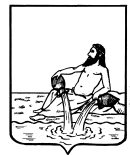 ВЕЛИКОУСТЮГСКАЯ ДУМА                              ВЕЛИКОУСТЮГСКОГО МУНИЦИПАЛЬНОГО ОКРУГАРЕШЕНИЕот __________№  ____      г.Великий УстюгО внесении изменений в решениеВеликоустюгской ДумыВеликоустюгского муниципальногоокруга от 16.11.2022 № 57«О земельном налоге»  Руководствуясь статьей 2 Федерального закона от 31.07.2023 № 389-ФЗ «О внесении изменений в части первую и вторую Налогового кодекса Российской Федерации, отдельные законодательные акты Российской Федерации и о приостановлении действия абзаца второго пункта 1 статьи 78 части первой Налогового кодекса Российской Федерации», статьями 25 и 28 Устава Великоустюгского муниципального округа Вологодской областиВеликоустюгская Дума решила:Внести в решение Великоустюгской Думы Великоустюгского муниципального округа Вологодской области от 16.11.2022 № 57 «О земельном налоге» следующее изменение:абзац 3 пункта 2.1. изложить в следующей редакции:«-занятых жилищным фондом и (или) объектами инженерной инфраструктуры жилищно-коммунального комплекса (за исключением части земельного участка, приходящейся на объект недвижимого имущества, не относящийся к жилищному фонду и (или) к объектам инженерной инфраструктуры жилищно-коммунального комплекса) или приобретенных (предоставленных) для жилищного строительства (за исключением земельных участков, приобретенных (предоставленных) для индивидуального жилищного строительства, используемых в предпринимательской деятельности);»Настоящее решение вступает в силу по истечении одного месяца со дня его официального опубликования, но не ранее первого числа очередного налогового периода.ПОЯСНИТЕЛЬНАЯ ЗАПИСКАк проекту решения Великоустюгской Думы Великоустюгского муниципального округа«О внесении изменения в решение Великоустюгской Думы   Великоустюгского муниципального округа от 16.11.2022 № 57 «О земельном налоге»	Статьей 2 Федерального закона от 31.07.2023 № 389-ФЗ «О внесении изменений в части первую и вторую Налогового кодекса Российской Федерации, отдельные законодательные акты Российской Федерации и о приостановлении действия абзаца второго пункта 1 статьи 78 части первой Налогового кодекса Российской Федерации» внесены изменения в главу 31 «Земельный налог» Налогового кодекса Российской Федерации.		Установлено, что налоговая база в отношении части земельного участка, занятого жилищным фондом и (или) объектами инженерной инфраструктуры жилищно-коммунального комплекса, приходящейся на объект недвижимого имущества, не относящийся к жилищному фонду и (или) к объектам инженерной инфраструктуры жилищно-коммунального комплекса, определяется как доля кадастровой стоимости всего земельного участка, пропорциональная указанной части земельного участка.	  В связи с этим корреспондирующие изменения внесены в статью 394 Налогового кодекса Российской Федерации, в которой определены максимальные налоговые ставки в отношении определенных категорий земельных участков, в пределах которых решениями представительных органов муниципальных образований устанавливаются земельные ставки.  Закреплено, что при установлении налоговой ставки по земельному налогу, ставка не может превышать 0,3 процента в отношении земельных участков занятых жилищным фондом и (или) объектами инженерной инфраструктуры жилищно-коммунального комплекса (за исключением части земельного участка, приходящейся на объект недвижимого имущества, не относящийся к жилищному фонду и (или) к объектам инженерной инфраструктуры жилищно-коммунального комплекса) или приобретенных (предоставленных) для жилищного строительства (за исключением земельных участков, приобретенных (предоставленных) для индивидуального жилищного строительства, используемых в предпринимательской деятельности). 	Таким  образом, требуется внесение изменений в абзац третий пункта 2.1 решения Великоустюгской Думы Великоустюгского муниципального округа Вологодской области от 16.11.2022 № 57 «О земельном налоге».	Решение вступит в силу не ранее 1-го числа очередного налогового периода по земельному налогу, то есть с 01 января 2024 года.	Председатель Великоустюгской Думы__________________С.А. КапустинГлава Великоустюгского муниципального округа ________________     А.В. Кузьмин